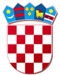 REPUBLIKA HRVATSKAVARAŽDINSKA ŽUPANIJAOPĆINA VELIKI BUKOVECOSNOVNA ŠKOLA VELIKI BUKOVECŠKOLSKI ODBORKLASA: 007-04/24-01/1URBROJ: 2186-140-07-24-6Veliki Bukovec, 22.1.2024.ZAPISNIKs 31. sjednice Školskog odbora održane 22. siječnja 2024. godine s početkom u 16 sati i 30 minuta u učionici 3.b razreda Osnovne škole Veliki Bukovec.Sjednici prisutni članovi ŠO: Marinka Mlinarić,  Marina Rajh, Jasenka Zdelar, Snježana Gložinić i Dalida SeverSjednici nisu prisutni: Patricija Friščić DNEVNI RED:Verifikacija Zapisnika s prethodne sjedniceIzvještaj ravnatelja o stanju sigurnosti, provođenju preventivnih programa te mjerama poduzetim u cilju zaštite učenika za kraj prvog polugodišta šk. god. 2023./2024. Suglasnost Školskog odbora za zakup školske sportske dvorane OstaloDnevni red jednoglasno se usvaja.Ad. 1. Prisutni su upoznati sa Zapisnikom s prethodne sjednice Školskog odbora (u daljnjem                 tekstu ŠO). Primjedaba nije bilo te se takav jednoglasno usvaja.Ad. 2. Izvještaj ravnatelja o stanju sigurnosti, provođenju preventivnih programa te mjerama poduzetim u cilju zaštite učenika za kraj prvog polugodišta šk. god. 2023./2024. Ravnateljica OŠ Veliki Bukovec Željka Marković – Bilić iznijela je svoj izvještaj o stanju sigurnosti u školi, o mjerama koje su bile poduzete u cilju povećanja sigurnosti za učenike, na koji način se provodila školska preventivna strategija u koju je uvršteno i izviješće stručnog suradnika pedagoga itd. Prisutni članovi ŠO nisu imali primjedaba  na izneseni Izvještaj te je takav jednoglasno usvojen.Ad.3. Odluka o odabiru ponuditelja za zakup školske sportske dvoraneČlanovi povjerenstva za provedbu natječaja iznijeli su članovima ŠO ponuditelje koji su se javili na natječaj za zakup školske sportske dvorane i predložili su sljedeće  ponuditelje za odabir:DVD Dubovica, DubovicaNK Podravina, škola nogometaGrupa građana iz Velikog Bukovca koju zastupa Mario ZemberNk Bukovčan, Veliki Bukovec NK Mladost, Sveti PetarČlanovi Školskog odbora složili su se sa predloženim i potvrdili odabir navedenih ponuditelja.Članovi Školskog odbora dali su jednoglasnu suglasnost za sklapanje ugovora s ponuditeljima navedenim u Ad.3 ovog Zapisnika. Ad. 4. OstaloNije bilo ostalih pitanja ni primjedaba. Sjednica je trajala u vremenu od 16:30 do 16:55 sati.Privitci: Izvještaj ravnatelja o stanju sigurnosti, provođenju preventivnih programa te mjerama poduzetim u cilju zaštite učenika za kraj prvog polugodišta šk. god. 2023./2024Odluka o odabiru ponuditelja za zakup školske sportske dvoraneSuglasnost za sklapanje ugovora za zakup školske sportske dvorane        Zapisnik sastavila:						     Predsjednica Školskog odbora:                               	Simona Tržec 	                                                                                              Marinka Mlinarić